令和5年3月新規大学等卒業予定者対象 ながさき合同企業説明会参加企業申込書■業種（1つ選んでください）●メーカー（製造）	●農林・水産	●建設・設備	●生活関連サービス・娯楽●マスコミ		●金融・保険	●運輸・インフラ	●百貨店・スーパー・専門店●宿泊・飲食		●医療・福祉	●ソフトウエア・通信	       ●その他（　　　　　　　　　　　　　　　　　  ）■より具体的な事業内容（　　　　　　　　　　　　　　　　　　　　　　　　　　　　　　）■従業員数　（　　　　　　　　人）■主な就業地　（　　　　　　　　　　　　　　　　　　　　　　　　　　　　　　　　）■就活生へのコメントや自社アピール■採用までの流れをご記入ください（当日配布の参加者資料に掲載します）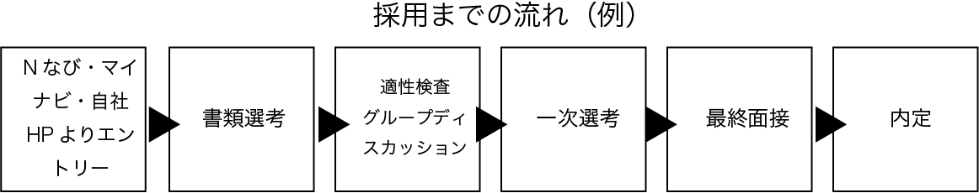 ■厚生労働省認定制度の有無（複数選択可）□くるみん	□ユースエール	□えるぼし	□もにす■企業決定後、本説明会が中止になった場合、長崎県が主催する5月開催の「業種別オンライン説明会」への参加を希望しますか□希望する	□希望しない	□どちらともいえない※特記事項や事務局への質問などがありましたらメール(jimukyoku@rental-fp.com)でお送りください。企業名住  所TELFAX担当者mail内　定